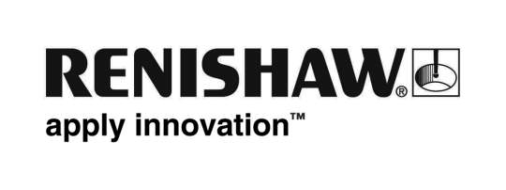 Renishaw presenterar den nya fleraxliga kalibratorn XM-60Den världsledande metrologispecialisten Renishaw visar sin nya fleraxliga kalibratorXM-60 på EMO Hannover 2017. XM-60 kan mäta alla sex frihetsgrader från en enda uppställning, i alla orienteringar för linjära axlar. Den ger en avsevärd förbättring av enkelhet och tidsbesparing jämfört med konventionella lasermätningstekniker. Besökare kan se XM-60 i Renishaws monter på EMO Hannover 2017, Tyskland (18–23 september, hall 6, monter B46).När kraven på toleranser för komponenter ökar måste tillverkarna nu ta hänsyn till alla felkällor från maskinens tillverkande delar. Både vinkelfel, linjära fel och rakhetsfel. XM-60 samlar in alla dessa fel med en enda uppställning. Den fleraxliga kalibratorn XM-60 är utvecklad för verktygsmaskinsmarknaden, och kompletterar Renishaws utbud av kalibreringsprodukter, som inkluderar lasersystemet XL-80, kalibratorn för roterande axlar XR20-W och trådlös ballbar QC20-W. XM-60 använder miljökompensatorn XC-80 för att korrigera för omgivningsförhållandena.Den fleraxliga kalibratorn XM-60 har ett lasersystem med hög noggrannhet som använder unik teknologi med ett patenterat system för optisk mätning av lutningsvinkeln och start via fiberoptik. Den kompakta startenheten är åtskild från laserenheten, vilket minskar värmeeffekterna vid mätpunkten. Den kan monteras direkt på maskinen på sidan, upp och ner eller till och med på baksidan, vilket är speciellt användbart i områden där åtkomsten till maskinen är begränsad.Att minska osäkerheten i mätningen är avgörande för alla användare. Renishaws XM-60 är utvecklad för att mäta maskinfel direkt, vilket minskar den försämring av noggrannheten som kan orsakas av den komplexa matematik som används för vissa alternativa mättekniker. Direktmätning gör jämförelser av resultaten före och efter maskinjusteringar till en snabb och enkel uppgift med användarens existerande detaljprogram för XL-80-mätning. Mottagaren är helt trådlös och drivs av laddningsbara batterier. Inga kablar släpas med under maskinrörelserna, vilket kan försämra noggrannheten eller bryta laserstrålen under mätningen. Prestandan hos varje fleraxlig kalibrator XM-60 är spårbar till internationella standarder, och varje enhet certifieras också före leveransen. Detta innebär att användarna kan lita på att deras system levererar den specificerade noggrannheten dag-efter-dag där det räknas - på arbetsplatsen.Renishaws fleraxliga kalibrator XM-60 levereras i en robust Peli™-systemlåda, med utrymme för tillbehör och XC-80-kompensatorpaket. Lådan har konstruerats för säker förvaring och transport av lasersystemet, och för många applikationer kan laserenheten lämnas i lådan under mätningen, vilket förenklar uppställningen. Ett separat sålt fixtureringspaket finns tillgängligt för att hjälpa till att montera XM-60 på maskinen. Paketet levereras i en transportlåda för att underlätta transporten.För mer information om Renishaws produkter för kalibrering och prestandaövervakning, besök www.renishaw.se/xm60.-Slut-